NOTA DINASNomor 0000/KA2.1/III/2024Yth.	:	Kepala Subbagian Keuangan dan PelaporanDari	:	Kepala Subbagian Kepegawaian dan Teknologi InformasiHal	:	Laporan kondisi Barang Milik Negara (BMN) berupa Aset TetapLampiran	:	1 (satu) daftarTanggal	:	14 Maret 2024Laporan kondisi BMN berupa Uninterruptible Power Supply (UPS)bahwa guna memberikan energi listrik sementara ketika terjadi kegagalan daya pada listrik utama (PLN) untuk perangkat komputer pada Ruang IT/Server dan Commang Center Pengadilan Tinggi Agama Padang digunakan Uninterruptible Power Supply (UPS).UPS yang digunakan adalah masing-masing pada ruang server dan command center adalah:UPS tersebut telah mengalami penurunan kualitas baterai dan tidak berfungsi sebagaimana mestinya.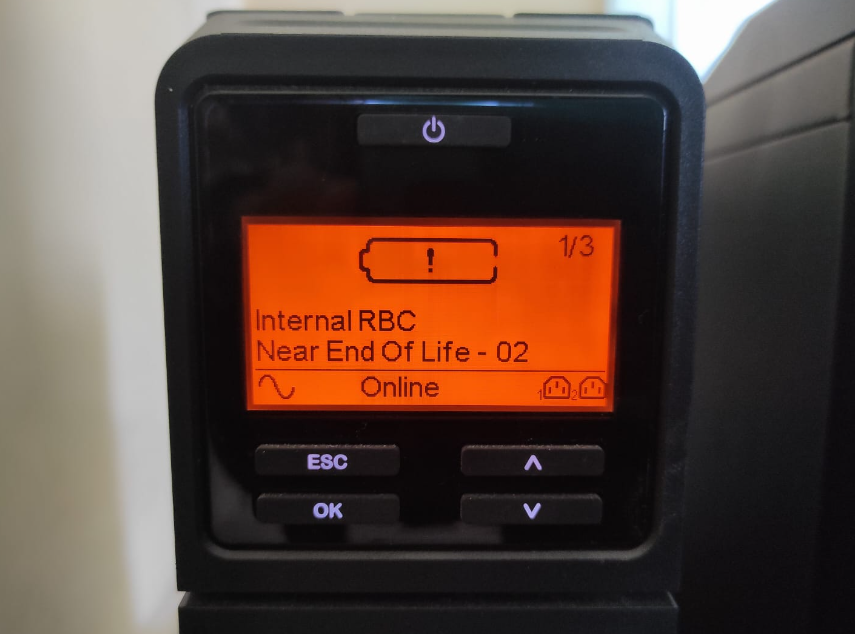 Penuruna fungsi tersebut telah menyebabkan kegagalan fungsi komputer server pada saat pemadaman listrik tanggal 6 Januari 2024 dan NVR CCTV pada tanggal 7 Maret 2024.bahwa guna mengembalikan fungsi UPS tersebut, perlu kiranya mengalokasikan anggaran untuk biaya pemeliharaan UPS tersebut;Laporan kondisi BMN berupa Synology RackStation RS815+ (NUP bahwa Pengadilan Tinggi Agama Padang memiliki aset tetap Synology RackStation RS815+ (NUP 3.06.01.02.014.2, tahun perolehan 2017) yang dipasang di Ruang IT/Server.aset tetap Synology RackStation RS815+ tersebut digunakan sebagai:File server yang digunakan untuk berbagi file pada bagian kepaniteraan dan kesekretarianLayanan manajemen foto (https://foto.pta-padang.go.id/) yangdibukana untuk menyimpan, mengindeks dan membagikan foto dokumentasi Pengadilan Tinggi Agama Padang.Media backup semua server (termasuk Virtual Private Server) yang digunakan untuk Pengadilan Tinggi Agama Padang dengan masa retensi 7 hari.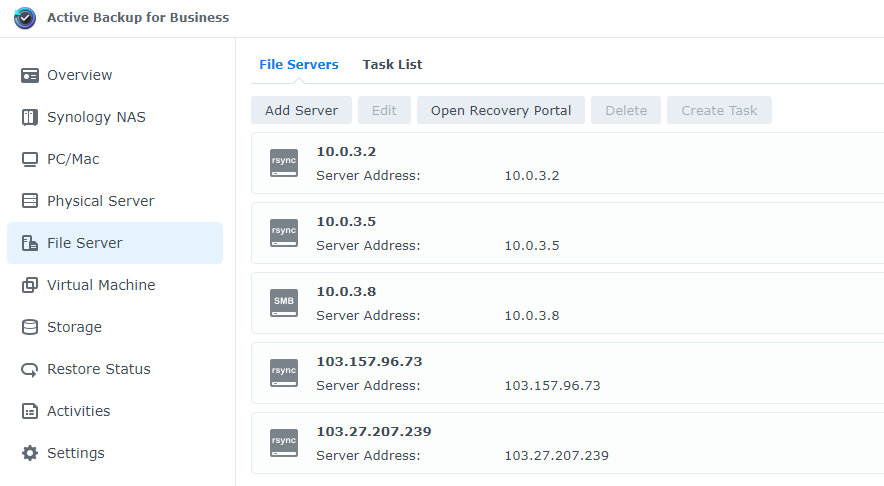 Media backup semua Shared hosting untuk website www.pta-padang.go.id di Jogjahost dan hosting aplikasi Buku Tamu Elektronik Pengadilan Agama se-Sumatera Barat di Niagahoster dengan masa retensi 7 hari.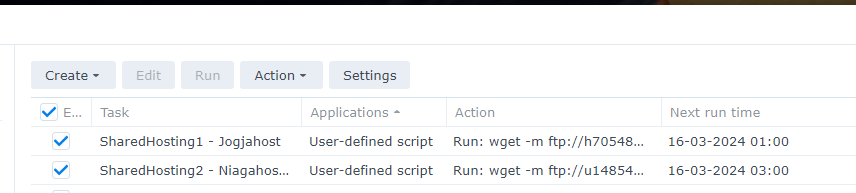 bahwa pemanfaatan tersebut mengakibatkan kapasitas Harddisk tidak mencukupi, sehingga Rackstation tersebut tidak berfungsi sebagaimana mestinya.bahwa guna mengembalikan fungsi Rackstation tersebut, perlu kiranya mengalokasikan anggaran untuk biaya pemeliharaan aset tersebut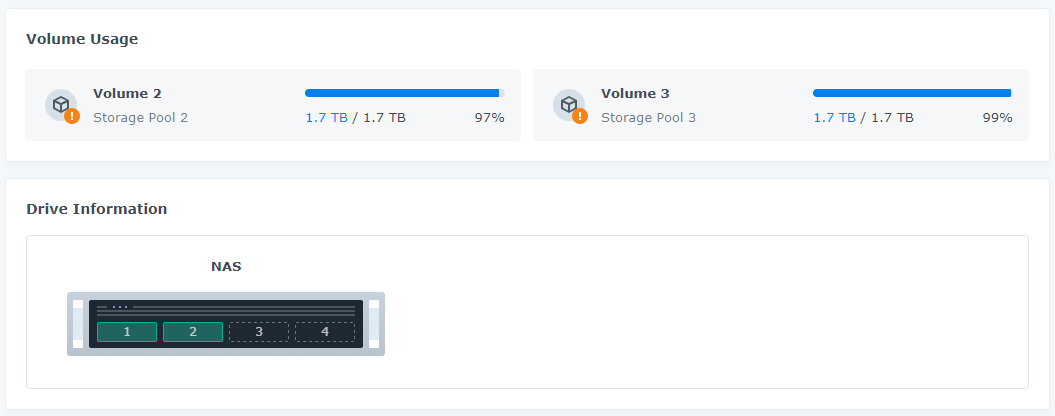 Bahwa untuk mempertahankan atau mengembalikan fungsi aset tetap tersebut diatas aset tetap tersebut diatas ke dalam kondisi normal sebagaimana dimaksud kami mohon kiranya kiranya pengalokasikan anggaran pemeliharaan aset tersebut (subsequent expenditures) sebagaimana dimaksud dalam surat Direktur Jenderal Perbendaharaan Kementerian Keuangan Nomor S-26/PB/PB.6/2023 tanggal 12 September 2023, perihal Penyampaian Petunjuk Teknis Penentuan Kapitalisasi Perolehan Awal dan Pengeluaran Setelah Perolehan Atas Suatu Aset Tetap, dengan perkiraan biaya pemeliharaan sebagaimana terlampir.Demikian disampaikan dan terima kasih. 	Ditandatangani secara elektronik	Rifka HidayatTembusan:1.	Sekretaris Pengadilan Tinggi Agama Padang;2.	Kepala Bagian Perencanaan dan Kepegawaian.HARGA PERKIRAAN PEMELIHAAN ASET TETAPPADA PENGADILAN TINGGI AGAMA PADANG	Ditandatangani secara elektronik	Rifka HidayatNoNUP/Tahun PerolehanMerekTipeLokasi13.06.01.01.048.3/2017EmersonGXT-2000 MT PLUS 230R. Command Center23.06.01.01.048.4/2017EmersonGXT-2000 MT PLUS 230R. IT/Server33.06.01.01.048.5/2017APCSRT3000XLIR. IT/ServerNoAset Yang Dimohonkan Pemeliharaan/ NUPUraianJum-lahHargaSatuanTotalSumber Informasi1Emerson GXT-2000 MT PLUS 230/3.06.01.01.048.3 dan 3.06.01.01.048.4Baterai pengganti2--Tidak ditemukan referensi yang menjual batrai dimaksud2APC SRT3000XLI/3.06.01.01.048.5APC Replacement batterycartridge #152APCRBC152110.853.00010.853.000https://tokopedia.link/5oxos3axYHb3Synology RackStation RS815+/3.06.01.02.014.2Seagate Ironwolf 6 TB43.503.00014.012.000https://e-katalog.lkpp.go.id/katalog/produk/detail/71819099?lang=id&type=general